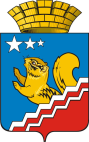 СВЕРДЛОВСКАЯ ОБЛАСТЬВОЛЧАНСКАЯ ГОРОДСКАЯ ДУМАПЯТЫЙ СОЗЫВТретье  заседание  РЕШЕНИЕ № 27г. Волчанск										    26.03.2015 г.О внесении изменений в Правила землепользования и застройкиВолчанского городского округа, утвержденные Решением Волчанской городской Думы от 23.08.2012 года № 147 «Об утверждении документа «Правила землепользования и застройки Волчанского городского округа»Заслушав информацию специалиста I категории отдела жилищно-коммунального хозяйства, строительства и архитектуры  администрации Волчанского городского округа Клементьеву Ю.П.., в соответствии со статьями 24, 33 Федерального закона от 29 декабря 2004 года № 190-ФЗ «Градостроительный кодекс Российской Федерации», статьей 28 Федерального закона от 06 октября 2003 года № 131-ФЗ «Об общих принципах организации местного самоуправления в Российской Федерации», статьей 30 Правил землепользования и застройки Волчанского городского округа, Положением о порядке организации и проведения публичных слушаний в муниципальном образовании Волчанский городской округ, утвержденным Решением Волчанской городской Думы от 23.08.2012 года № 144 (в редакции Решения Волчанской городской Думы от 20.09.2012 года № 158), Уставом Волчанского городского округа, протоколом публичных слушаний от 09.12.2013 года № 9, с целью соблюдения права человека на благоприятные условия жизнедеятельности, прав и законных интересов правообладателей земельных участков и объектов капитального строительства,ВОЛЧАНСКАЯ ГОРОДСКАЯ ДУМА РЕШИЛА:1. С целью проектирования и строительства малоэтажных  многоквартирных жилых домов в городе Волчанске, ограниченного улицами Краснотурьинская/Базарная/Волчанская, а также в квартале № 2, ограниченных улицами Социалистическая-Молодежная-Североуральская-Кооперативная, а также с целью производства сельскохозяйственной продукции с правом возведения объектов капитального строительства, внести следующие изменения в Правила землепользования и застройки Волчанского городского округа, утвержденные Решением Волчанской городской Думы от 23.08.2012 года № 147:1.1. графические материалы «Карта градостроительного зонирования Волчанского городского округа применительно к г. Волчанску, М 1:5000» дополнить изменениями в части изменения границы территориальной зоны жилых домов усадебного типа (индекс «Ж-1») на зону малоэтажных многоквартирных жилых домов (индекс «Ж-2») применительно к земельным участкам, расположенным по адресам: 624941, Свердловская область, город Волчанск, ограниченный улицами Краснотурьинская/Базарная/Волчанская, а также квартал № 2, ограниченный улицами Социалистическая-Молодежная-Североуральская-Кооперативная, с целью проектирования и строительства малоэтажных многоквартирных жилых домов.1.2. включить в перечень вспомогательного вида разрешенного использования территориальной зоны «Зона жилых домов усадебного типа» Жилой зоны (Ж) вида разрешенного использования «Ведение личного подсобного хозяйства».2. Настоящее Решение опубликовать в газете «Муниципальный Вестник» и обнародовать на официальном сайте Думы Волчанского городского округа в сети Интернет.3. Контроль за выполнением настоящего Решения возложить на комиссию по промышленной политике, вопросам жилищно-коммунального и сельского хозяйства (Шмакова А. В.)Глава Волчанского городского округаА.В. ВервейнПредседатель Волчанской городской Думы А.Ю. Пермяков